Извештај ШКОЛСКОГ ТИМАОпштина:.ПалилулаШкола: ОШ „Стеван Дукић“                                                                                                   Место: БеоградШколски координатор: Милан ФилиповацМејл координатора: profa.82.milan@gmail.com Телефон координатора: 0638064555Школско такмичење одржано: 28.2.2024.ВАЖНА НАПОМЕНА:Потребно је у табелу уписати имена свих учесника и то тако што се дословно поштује следеће:Уписати све ученике који учествују на школском тестирању;Уписати презиме па име ученика, као и презиме па име ментора;Куцати искључиво ћирилицом;Број бодова исказати само целим бројевима;Редослед у табели - максималног до минималног броја бодова...1. разредУкупан број бодона на тесту био је 13. Ученици који су остварили 8 и више бодова пласирали су се на општински ниво такмичења.                                                                              Комисија: Јелена Ранковић                                                                                                   Александра Перић                                                                                                     Милан ФилиповацразредУкупан број бодона на тесту био је 14. Ученици који су остварили 8 и више бодова пласирали су се на општински ниво такмичења.                                                                           Комисија: Јелена Ранковић                                                                                                   Александра Перић                                                                                                     Милан ФилиповацразредУкупан број бодона на тесту био је 15. Ученици који су остварили 8 и више бодова пласирали су се на општински ниво такмичења.                                                                                         Комисија: Снежана Пауновић                                                                                                   Мира Муцић                                                                                                         Мирјана Михић4. разредУкупан број бодона на тесту био је 23. Ученици који су остварили 12 и више бодова пласирали су се на општински ниво такмичења.                                                                                   Комисија: Татјана Радовић                                                                                                   Наташа Зећевић                                                                                                       Добрила МарковићразредУкупан број бодона на тесту био је 32. Ученици који су остварили 6 и више бодова пласирали су се на општински ниво такмичења.                                                                                                             Комисија: Костов Дојчиновић Александра                                                                                                   Марина Дукић                                                                                                     Мирјана МихићразредУкупан број бодона на тесту био је 34. Ученици који су остварили 6 и више бодова пласирали су се на општински ниво такмичења.                                                                                                                 Комисија: Костов Дојчиновић Александра                                                                                                   Марина Дукић                                                                                                     Мирјана МихићразредУкупан број бодона на тесту био је 32. Ученици који су остварили 11 и више бодова пласирали су се на општински ниво такмичења.                                                                                                    Комисија: Костов Дојчиновић Александра                                                                                                   Марина Дукић                                                                                                     Мирјана МихићНапомена школског тима:Београд, 28.2.2023.                                                                                                                          Милан ФилиповацМесто, датум                                                                                                                         Координатор ШКОЛСКОГ тима 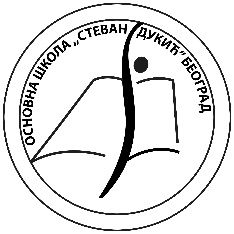                                                                                                                                  Марина Мунитлак                                                                                                                                  Директор ШКОЛЕ Разред2.3.4.5.6.7.8.укупноУкупно ученика учествовало на школском нивоу тестирања42510296204/98Пласирало се на општински ниво314412121/37Р.брПРЕЗИМЕ И ИМЕ УЧЕНИКАПРЕЗИМЕ И ИМЕ МЕНТОРАШКОЛАБрој бодоваАлекса Трајковић 1/1ОШ „Јован Поповић“5,5Петковић Јован 1/2 ОШ „Јован Поповић“10Штрбачки Ива 1/3ОШ „Јован Поповић“8Вуковић Ана 1/4 ОШ „Јован Поповић“8,5Р.брПРЕЗИМЕ И ИМЕ УЧЕНИКАПРЕЗИМЕ И ИМЕ МЕНТОРАШКОЛАБрој бодоваСтојичевић Лука 2/1Стојковић СунчицаОШ „Стеван Дукић“5,5Добрашиновић Теодора 2/1Стојковић СунчицаОШ „Стеван Дукић“10,5Милошевски Аника 2/1Стојковић СунчицаОШ „Стеван Дукић“7,5Обрадовић Аника 2/1Стојковић СунчицаОШ „Стеван Дукић“10,5Васојевић Милица 2/3Перић Александра ОШ „Стеван Дукић“12Николић Данка 2/3Перић Александра ОШ „Стеван Дукић“8Јовић Атанасија 2/3Перић Александра ОШ „Стеван Дукић“Вучковић Коста 2/3Перић Александра ОШ „Стеван Дукић“5Ђорђевић Лазар 2/3Перић Александра ОШ „Стеван Дукић“5,5Димитријевић Тадија 2/3Перић Александра ОШ „Стеван Дукић“7Станић Миња 2/4Ранковић ЈеленаОШ „Стеван Дукић“9Сузовић Сара 2/4Ранковић ЈеленаОШ „Стеван Дукић“12Гвозденовић Уна 2/4Ранковић ЈеленаОШ „Стеван Дукић“9,5Нешовић Петар 2/4Ранковић ЈеленаОШ „Стеван Дукић“8,5Игњатовић Михајло 2/1ОШ „Јован Поповић“12,5Косовић Немања 2/3ОШ „Јован Поповић“5,5Станић Ђорђе 2/4 ОШ „Јован Поповић“5,5Коцић Ива 2-4Ивков ИванаОШ „Иван Милутиновић“5,5Николић Мина 2/4Ивков ИванаОШ „Иван Милутиновић“8Милошевић Петра 2/4Ивков ИванаОШ „Иван Милутиновић“5Перишић Константин 2/3Перић Александра ОШ „Стеван Дукић“6Живановић Стефан 2/2Филиповац МиланОШ „Стеван Дукић“11,5Животић Урош 2/2Филиповац МиланОШ „Стеван Дукић“10,5Mилосављевић Алекса 2/2Филиповац МиланОШ „Стеван Дукић“8,5Ђорђевић Митар 2/2Филиповац МиланОШ „Стеван Дукић“11Божић Аљоша 2/2Филиповац МиланОШ „Стеван Дукић“5Р.брПРЕЗИМЕ И ИМЕ УЧЕНИКАПРЕЗИМЕ И ИМЕ МЕНТОРАШКОЛАБрој бодоваЛола Стојковић 3/3Пауновић СнежанаОШ „Стеван Дукић“10Јанковић Матео 3/1ОШ „Јован Поповић“-Васић Марта 3/2ОШ „Јован Поповић“10Савић Андреја 3/3ОШ „Јован Поповић“8Јакшић Ирина 3/4 ОШ „Јован Поповић“5 Јевтић Мила 3/2Николић СлађанаОШ „Стеван Дукић“7Николић Анастасија 3/2Николић СлађанаОШ „Стеван Дукић“7,5Паноски Душан 3/2Николић СлађанаОШ „Стеван Дукић“5 Антоновић Вук 3/2Николић СлађанаОШ „Стеван Дукић“4,5Јовић Лазар 3/2Николић СлађанаОШ „Стеван Дукић“10Р.брПРЕЗИМЕ И ИМЕ УЧЕНИКАПРЕЗИМЕ И ИМЕ МЕНТОРАШКОЛАБрој бодоваАрсенијевић Емилија 4/4Марковић ДобрилаОШ „Стеван Дукић“              16,5Турнић Јован 4/4Марковић ДобрилаОШ „Стеван Дукић“              10ИгњатовићТамара 4/3Радивић ТатјанаОШ „Стеван Дукић“               12Вучковић Дуња 4/3Радивић ТатјанаОШ „Стеван Дукић“               12Бирманчевић Ива 4/3Радивић ТатјанаОШ „Стеван Дукић“               13Калмар Тара 4/3Радивић ТатјанаОШ „Стеван Дукић“               11Срећковић Томислав 4/3Радивић ТатјанаОШ „Стеван Дукић“               2,5Стојићевић Вукашин 4/3Радивић ТатјанаОШ „Стеван Дукић“               8,5      Ћорче Вук 4/3Радивић ТатјанаОШ „Стеван Дукић“                12Матић Уна 4/1Мирјана Травица ПетровићОШ „Стеван Дукић“                9,5Гајић Момир 4/1Мирјана Травица ПетровићОШ „Стеван Дукић“                 9Гајић Филип 4/1Мирјана Травица ПетровићОШ „Стеван Дукић“               10,5Марковић Анастасија 4/1Мирјана Травица ПетровићОШ „Стеван Дукић“                7,5Ћапа Ана Софија 4/1Мирјана Травица ПетровићОШ „Стеван Дукић“                   6Љепоја Ђорђе 4/1Миланка БерковићОШ „Филип Вишњић“                 2,5Данило Ћорац 4/1 Миланка БерковићОШ „Филип Вишњић“                  16Петровић Ања 4/1Петровић ЉупкаОШ „Јован Поповић“                 16 Митић Николина 4/1Петровић ЉупкаОШ „Јован Поповић“                 8,5 Крзић Јован 4/1Петровић ЉупкаОШ „Јован Поповић“                 9Петковић Алекса 4/2Пантелић МирјанаОШ „Јован Поповић“                12Лола Милетић  4/1Мирјана Травица ПетровићОШ „ Стеван Дукић“                 3,5Гигић  Ђорђе  4/2Наташа ЗечевићОШ „ Стеван Дукић“                 19Веселиновић Мила  4/2Наташа ЗечевићОШ „ Стеван Дукић“                 17Телесковић Искра  4/2Наташа ЗечевићОШ „ Стеван Дукић“                 13,5Пантелић Лена   4/2Наташа ЗечевићОШ „ Стеван Дукић“                 12Спасић Теодора  4/2Наташа ЗечевићОШ „ Стеван Дукић“                 11,5Лукић Милица  4/2Наташа ЗечевићОШ „ Стеван Дукић                   9Поповић Ивона 4/2Наташа ЗечевићОШ „ Стеван Дукић“                7Чолаковић Мане  4/2Наташа ЗечевићОШ „ Стеван Дукић“                5Р.брПРЕЗИМЕ И ИМЕ УЧЕНИКАПРЕЗИМЕ И ИМЕ МЕНТОРАШКОЛАБрој бодоваЗлатић Александар 5/1ОШ „Јован Поповић“6Цветковић Павле 5/2ОШ „Јован Поповић“3Јездић Хелена 5/4ОШ „Јован Поповић“0Томаш Душан 5/1Ранковић АлександраОШ „Стеван Дукић“2,5  Бабић Михајло 5/2 Костов Дојчиновић АлександраОШ „Стеван Дукић“2  Јевтовић Марко 5/2Костов Дојчиновић АлександраОШ „Стеван Дукић“0Р.брПРЕЗИМЕ И ИМЕ УЧЕНИКАПРЕЗИМЕ И ИМЕ МЕНТОРАШКОЛАБрој бодоваВујашић Теодора 6/4ОШ „Јован Поповић“/Петровић Дејан 6/4ОШ „Јован Поповић“/Ђокић Урош 6/1Ранковић АлександраОШ „Стеван Дукић“1Ђорђевић Уна 6/1Ранковић АлександраОШ „Стеван Дукић“3Поповић Глорија 6/3Ранковић АлександраОШ „Стеван Дукић“4Јовић Софија 6/3Ранковић АлександраОШ „Стеван Дукић“5Николић Дуеа 6/3Ранковић АлександраОШ „Стеван Дукић“/Раденовић Лена 6/3Ранковић АлександраОШ „Стеван Дукић“3Поштић Ива 6/3Ранковић АлександраОШ „Стеван Дукић“0Лукић Вера 6/2 Костов Дојчиновић АлександраОШ „Стеван Дукић“/Гаврановић Александар 6/2 Костов Дојчиновић АлександраОШ „Стеван Дукић“7Живановић Петра 6/2 Костов Дојчиновић АлександраОШ „Стеван Дукић“2,5Стојковић Момчило 6/2 Костов Дојчиновић АлександраОШ „Стеван Дукић“3,5Ђурђевић Акекса 6/2 Костов Дојчиновић АлександраОШ „Стеван Дукић“1Пејчић Милица 6/4 Костов Дојчиновић АлександраОШ „Стеван Дукић“4Маловић Дуња 6/4 Костов Дојчиновић АлександраОШ „Стеван Дукић“6Бањовић Димитрије 6/4 Костов Дојчиновић АлександраОШ „Стеван Дукић“/Меденица Миљан 6/4 Костов Дојчиновић АлександраОШ „Стеван Дукић“3Пуповац Василија 6/4 Костов Дојчиновић АлександраОШ „Стеван Дукић“3Ђорђевић Искра 6/2Костов Дојчиновић АлександраОШ „Стеван Дукић“3Р.брПРЕЗИМЕ И ИМЕ УЧЕНИКАПРЕЗИМЕ И ИМЕ МЕНТОРАШКОЛАБрој бодоваМетовски Сташа 7/2Пауновић БиљанаОШ „Јован Поповић“6Леловић Ксенија 7/2Пауновић БиљанаОШ „Јован Поповић“11,5Васић Милица 7/3 Бишевац СнежанаОШ „Јован Поповић“10Миловановић Маша 7/3Бишевац СнежанаОШ „Јован Поповић“7,5